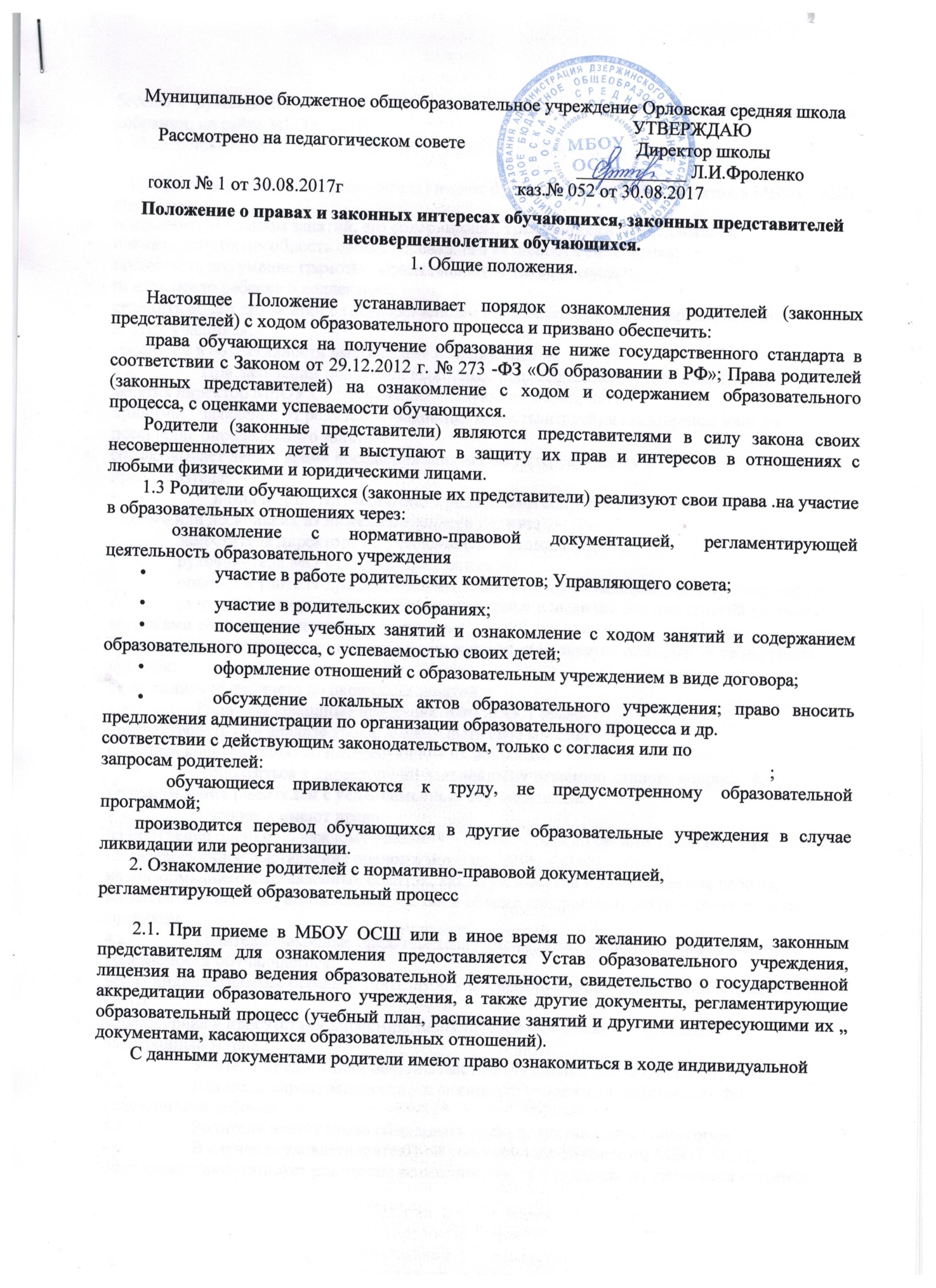 беседы с руководителем МБОУ ОСШ или его заместителями, на общем или родительском собрании, на сайте МБОУ ОСШ3. Посещение занятий родителями (законными представителями) обучающихся.3.1. Родители (законные представители) имеют право посещать любые занятия в МБОУ ОСШ, где могут:ознакомиться с ходом занятий, его содержанием, требованиями преподавателя;оценить работоспособность своего ребенка, его активность на занятиях;посмотреть его умение грамотно, правильно излагать свои мысли;понять место ребенка в коллективе;сравнить объем его знаний с государственным образовательным стандартом, объемом знаеяй других учащихся;убедиться в объективности выставления ребенку оценок.При заявлении родителей (законных представителей) о желании посетить учебные занятия директор МБОУ ОСШ проводит следующие мероприятия:принимает заявление от родителей (законных представителей) в письменном виде на посещение определенного занятия;согласовывает день и время посещения занятий по интересующему их предмету в присутствии преподавателя;назначает по согласованию с родителями сопровождающего на данное занятие (одного или нескольких из нижеприведенного перечня):заместителя директора по учебно-воспитательной работе;руководителя МО учителей-предметников;опытного учителя-предметника, имеющего первую квалификационную категорию;старшей? методиста по воспитательной работе (если посещение занятий связано с вопросами воспитания «трудных» учащихся).Родители (законные представители) во время посещения занятий обязаны: . • не нарушать порядок;не выходить из кабинета до окончания занятий.Родители (законные представители) имеют право:присутствовать при анализе урока, высказывать свое мнение;получить консультацию по интересующим их вопросам;обратиться к директору по дальнейшему решению данного вопроса. 4. Ознакомление родителей с успеваемостью обучающихся.Учащиеся имеют право:	,на получение оценки по каждому предмету в соответствии со своими знаниями и умениями;на своевременное выставление оценок в журнал;на информацию о выставленных оценках, как за устные, так и за письменные работы;на заблаговременное уведомление о сроках и объеме контрольных работ в соответствии с графиком;Родители (законные представители) имеют право на полную информацию об успеваемости обучающегося:черйз индивидуальные беседы с учителями, классным руководителем, администрацией МБОУ ОСШчерез журнал в присутствии директора, заместителей или классного руководителя, электронный журнал.Учителя-предметники обязаны выставлять оценки после каждого урока.Родители вправе запросить у классного руководителя информацию об успеваемости ребенка.Родители имеют право обжаловать оценки, выставленные педагогом.В случае неудовлетворительной успеваемости обучаемого МБОУ ОСШ официально информирует родителей не позднее чем за две недели до окончания четверти.